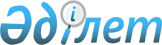 О мерах по организации социальных рабочих мест в городе Каражал
					
			Утративший силу
			
			
		
					Постановление акимата города Каражал Карагандинской области от 16 июня 2011 года N 144. Зарегистрировано Управлением юстиции города Каражал Карагандинской области 8 июля 2011 года N 8-5-112. Утратило силу - постановлением акимата города Каражал Карагандинской области от 22 февраля 2012 года N 40      Сноска. Утратило силу - постановлением акимата города Каражал Карагандинской области от 22.02.2012 N 40 (вводится в действие по истечении десяти календарных дней после дня его первого официального опубликования).      В соответствии с Законами Республики Казахстан от 23 января 2001 года "О местном государственном управлении и самоуправлении в Республике Казахстан", от 23 января 2001 года "О занятости населения" и решением ХХXIV сессии Каражалского городского Маслихата от 23 декабря 2010 года N 300 "О бюджете города на 2011-2013 годы", зарегистрированным в Реестре государственной регистрации нормативных правовых актов N 8-5-105, в целях оказания социальной поддержки безработным гражданам, относящимся к целевым группам, акимат города Каражал ПОСТАНОВЛЯЕТ:



      1. Утвердить Порядок отбора работодателей, предлагающих организацию социальных рабочих мест для трудоустройства безработных из целевых групп.



      2. Государственному учреждению "Отдел занятости и социальных программ города Каражал" (далее - Отдел занятости) организовать работу по созданию социальных рабочих мест для временного трудоустройства безработных граждан из целевых групп, зарегистрированных в Отделе занятости, в установленном законодательством порядке сроком не более шести месяцев.



      3. Размер среднемесячных отчислений для лиц, направляемых на социальные рабочие места, исходя из общей суммы средств, предусмотренных в бюджете города с учетом плановой численности трудоустраиваемых и продолжительности участия, включая обязательные пенсионные взносы и индивидуальный подоходный налог, составляет 26000 тенге. Доля софинансирования со стороны работодателя определяется договором, заключаемым между Отделом занятости и работодателем.



      4. Считать утратившим силу постановление акимата города Каражал  N 115 от 07 июля 2010 года "О мерах по организации социальных рабочих мест в городе Каражал" (зарегистрировано в управлении юстиции города Каражал 22 июля 2010 года регистрационный номер 8-5-96, опубликованное в газете "Қазыналы өңір" от 22 июля 2010 года за N 29).



      5. Контроль за исполнением настоящего постановления возложить на заместителя акима города Курмансеитова А.К.



      6. Настоящее постановление вводится в действие по истечении десяти календарных дней после дня его первого официального опубликования.      Аким города Каражал                        Г. Ашимов

Утвержден постановлением

акимата города Каражал

16 июня 2011 года N 144 

Порядок отбора работодателей, предлагающих организацию социальных рабочих мест для трудоустройства безработных из целевых групп

      1. Работодатель подает заявку на организацию социальных рабочих мест в Уполномоченный орган – государственное учреждение "Отдел занятости и социальных программ города Каражал" (далее - Уполномоченный орган).



      2. При отборе работодателей, предлагающих организацию социальных рабочих мест, Уполномоченный орган учитывает следующие требования:

      1) платежеспособность предприятия;

      2) своевременность выплаты заработной платы;

      3) соответствие рабочего места нормам техники безопасности;

      4) соблюдение на предприятии норм Трудового кодекса Республики Казахстан;

      5) возможность предоставления безработному постоянной работы по истечении срока действия заключенного договора с Уполномоченным органом.



      3. Работодатель для участия в отборе представляет копии учредительных документов либо свидетельство индивидуального предпринимателя.



      4. Работодатель заключает договор с Уполномоченным органом на организацию социальных рабочих мест. В договоре отражаются предмет договора, размер и условия оплаты труда, сумма затрат, ответственность сторон и особые условия, срок действия договора. Работа носит временный характер и для ее организации не могут быть использованы постоянные рабочие места и вакансии.



      5. Уполномоченный орган выдает направление безработным из целевых групп населения для трудоустройства на социальные рабочие места.



      6. Финансирование мероприятий по созданию социальных рабочих мест производить в пределах средств, предусмотренных в бюджете города по бюджетной программе 002102 "Дополнительные меры по социальной защите граждан в сфере занятости населения".



      7. Работодатель принимает на социальное рабочее место направляемого безработного, заключает с ним трудовой договор, предоставляет рабочее место, соответствующее нормам техники безопасности.



      8. Работодатель для возмещения расходов по оплате труда ежемесячно до 5 числа месяца, следующего за отчетным, представляет в уполномоченный орган в установленном порядке: выписку из приказа о приеме на работу, табель учета рабочего времени, акт выполненных работ.



      9. Работодатель производит обязательные налоговые и пенсионные отчисления в соответствии с действующим законодательством Республики Казахстан.



      10. Контроль за исполнением настоящего Порядка отбора работодателей, предлагающих организацию социальных рабочих мест для трудоустройства безработных из целевых групп, возлагается на Уполномоченный орган.
					© 2012. РГП на ПХВ «Институт законодательства и правовой информации Республики Казахстан» Министерства юстиции Республики Казахстан
				